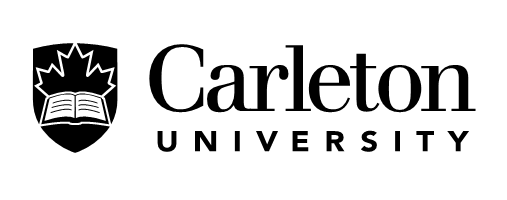 Personal InformationAll prerequisites MUST be met before registration will be considered.Earned a major CGPA of 10.0 (A-) in Psychology. Fourth-Year Standing (14.0 credits complete)In an Honours program with a concentration*Only 30 students per academic year will be admitted into the stream. If the Department receives more than 30 applications, the students with the 30 highest CGPAs in psychology will be admitted. Hence, even if you apply to this stream and meet all the prerequisites, your admission is not guaranteed. Student who are admitted will typically be informed before June 1.By signing this form, you are giving the Psychology Department permission to request a change to your program elements on your behalf.Signature: _________________________________Applications due May 4, 2020
Visit our Undergraduate Office (Loeb B550) for questions or advising* A special note for students in the Health, and the Social and Personality concentrations. If you declare both a concentration in health psychology and this stream, then you cannot count 3302 or 3604 towards your concentration. You will have to select another 1.0 credit for the concentration among the listed choices. If you declare both a concentration in social/personality psychology and this stream, then you cannot count 3302 towards your concentration. You will have to select another 0.5 credit for the concentration among listed choices.NameStudent NumberCarleton Email AddressCurrent Degree ProgramWhat is your concentration?